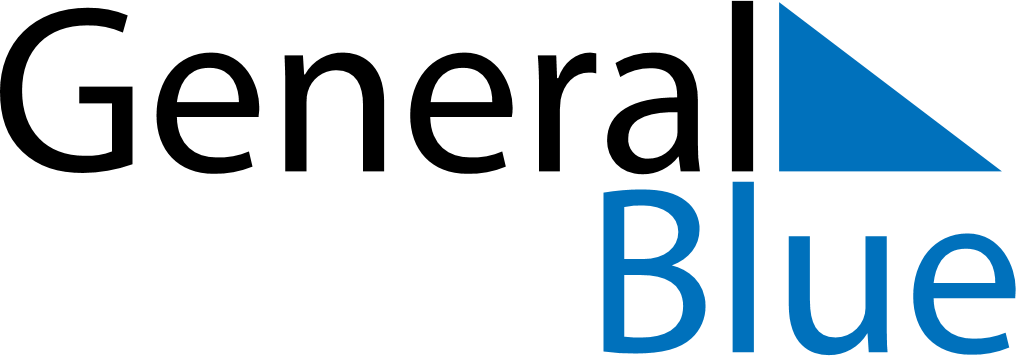 March 2024March 2024March 2024March 2024March 2024March 2024March 2024Namsos, Trondelag, NorwayNamsos, Trondelag, NorwayNamsos, Trondelag, NorwayNamsos, Trondelag, NorwayNamsos, Trondelag, NorwayNamsos, Trondelag, NorwayNamsos, Trondelag, NorwaySundayMondayMondayTuesdayWednesdayThursdayFridaySaturday12Sunrise: 7:22 AMSunset: 5:30 PMDaylight: 10 hours and 8 minutes.Sunrise: 7:18 AMSunset: 5:33 PMDaylight: 10 hours and 15 minutes.34456789Sunrise: 7:15 AMSunset: 5:36 PMDaylight: 10 hours and 21 minutes.Sunrise: 7:11 AMSunset: 5:39 PMDaylight: 10 hours and 28 minutes.Sunrise: 7:11 AMSunset: 5:39 PMDaylight: 10 hours and 28 minutes.Sunrise: 7:07 AMSunset: 5:43 PMDaylight: 10 hours and 35 minutes.Sunrise: 7:04 AMSunset: 5:46 PMDaylight: 10 hours and 41 minutes.Sunrise: 7:00 AMSunset: 5:49 PMDaylight: 10 hours and 48 minutes.Sunrise: 6:57 AMSunset: 5:52 PMDaylight: 10 hours and 55 minutes.Sunrise: 6:53 AMSunset: 5:55 PMDaylight: 11 hours and 1 minute.1011111213141516Sunrise: 6:50 AMSunset: 5:58 PMDaylight: 11 hours and 8 minutes.Sunrise: 6:46 AMSunset: 6:01 PMDaylight: 11 hours and 14 minutes.Sunrise: 6:46 AMSunset: 6:01 PMDaylight: 11 hours and 14 minutes.Sunrise: 6:42 AMSunset: 6:04 PMDaylight: 11 hours and 21 minutes.Sunrise: 6:39 AMSunset: 6:07 PMDaylight: 11 hours and 28 minutes.Sunrise: 6:35 AMSunset: 6:10 PMDaylight: 11 hours and 34 minutes.Sunrise: 6:32 AMSunset: 6:13 PMDaylight: 11 hours and 41 minutes.Sunrise: 6:28 AMSunset: 6:16 PMDaylight: 11 hours and 48 minutes.1718181920212223Sunrise: 6:24 AMSunset: 6:19 PMDaylight: 11 hours and 54 minutes.Sunrise: 6:21 AMSunset: 6:22 PMDaylight: 12 hours and 1 minute.Sunrise: 6:21 AMSunset: 6:22 PMDaylight: 12 hours and 1 minute.Sunrise: 6:17 AMSunset: 6:25 PMDaylight: 12 hours and 7 minutes.Sunrise: 6:14 AMSunset: 6:28 PMDaylight: 12 hours and 14 minutes.Sunrise: 6:10 AMSunset: 6:31 PMDaylight: 12 hours and 21 minutes.Sunrise: 6:06 AMSunset: 6:34 PMDaylight: 12 hours and 27 minutes.Sunrise: 6:03 AMSunset: 6:37 PMDaylight: 12 hours and 34 minutes.2425252627282930Sunrise: 5:59 AMSunset: 6:40 PMDaylight: 12 hours and 41 minutes.Sunrise: 5:56 AMSunset: 6:43 PMDaylight: 12 hours and 47 minutes.Sunrise: 5:56 AMSunset: 6:43 PMDaylight: 12 hours and 47 minutes.Sunrise: 5:52 AMSunset: 6:46 PMDaylight: 12 hours and 54 minutes.Sunrise: 5:48 AMSunset: 6:49 PMDaylight: 13 hours and 0 minutes.Sunrise: 5:45 AMSunset: 6:52 PMDaylight: 13 hours and 7 minutes.Sunrise: 5:41 AMSunset: 6:55 PMDaylight: 13 hours and 14 minutes.Sunrise: 5:37 AMSunset: 6:58 PMDaylight: 13 hours and 20 minutes.31Sunrise: 6:34 AMSunset: 8:01 PMDaylight: 13 hours and 27 minutes.